RAPORT PRIVIND SITUAŢIA HIDROMETEOROLOGICĂ ŞI A CALITĂŢII MEDIULUIîn intervalul 01.03.2018, ora 08.00 – 02.03.2018, ora 08.00I.	SITUAŢIA HIDROMETEOROLOGICĂ1. Situaţia şi prognoza hidro pe râurile interioare şi Dunăre din 02.03.2018, ora 7.00RÂURIDebitele au fost în scădere uşoară, exceptând râurile din bazinele hidrografice: Vișeu, Iza, Tur, Lăpuş, Someșul Mare, Someșul Mic, Crasna, Barcău, Crişuri, Mureş, Timiș, Bârzava, Moravița, Caraș, Nera, Cerna, unde au fost  relativ staţionare.Formaţiunile de gheaţă (gheaţă la maluri, nǎboi, pod de gheaţă), prezente pe majoritatea râurilor (cu excepția unor râuri din Crișana și Banat), au fost în extindere și intensificare, determinând în evoluţia lor creşteri artificiale de niveluri.Debitele se situează, în general, la valori cuprinse între 30-90% din mediile multianuale lunare, mai mari (în jurul și peste normalele lunare) pe râurile din bazinele hidrografice: Vedea, Prahova, bazinele superioare ale Vișeului și Izei, bazinele inferioare ale Argeșului și Ialomiţei și râurile din Dobrogea.Nivelurile pe râuri la staţiile hidrometrice se situează sub COTELE DE ATENŢIE.Debitele vor fi în scădere uşoară pe râurile din bazinele Siret şi Prut şi relativ staţionare pe celelalte râuri.Creşteri uşoare de niveluri şi debite se pot produce pe unele râuri mici din sudul şi vestul ţării ca urmare a precipitaţiilor lichide prognozate şi cedării paei din stratul de zăpadă.Formaţiunile de gheaţă (gheaţă la maluri, nǎboi, pod de gheaţă) prezente pe majoritatea râurilor (cu excepția unor râuri din Crișana și Banat) se vor menţine fără modificări importante.Nivelurile pe râuri la staţiile hidrometrice se vor situa sub COTELE DE ATENŢIE.DUNĂREDebitul la intrarea în ţară (secţiunea Baziaş) în intervalul 01-02.03.2018 a fost în scădere, având  valoarea de 5800 m3/s, sub media multianuală a lunii martie (6700 m3/s).În aval de Porţile de Fier, debitele au fost în scădere pe sectoarele Gruia – Oltenița și Hârșova – Tulcea și staționare pe sectorul Călărași – Cernavodă.Debitul la intrarea în ţară (secţiunea Baziaş) va fi în scădere (5600 m3/s).În aval de Porţile de Fier, debitele vor fi în scădere pe sectoarele Gruia – Cernavodă şi Brăila – Tulcea şi staţionare pe sectorul Hârşova – Vadu Oii.2. Situaţia meteorologică în intervalul 01.03.2018, ora 08.00 –02.03.2018, ora 06.00Administraţia Naţională de Meteorologie (A.N.M.) a emis la data de 01.03.2018, la ora 14.30, avertizarea meteorologică nr. 19, compusă din două mesaje, astfel:  MESAJ 1:-informare meteorologică vizând precipitații mixte și polei, intensificări ale vântului, ninsori moderate cantitativ și strat consistent de zăpadă, valabilă în intervalul 01.03.2018, ora 23:00 – 04.03.2018, ora 10:00 - temporar vor fi precipitații în majoritatea regiunilor. Va ninge, dar vor fi și perioade în care se vor semnala precipitații sub formă de lapoviță și ploaie cu depunere de polei, în special în Oltenia, Muntenia, Dobrogea și Banat, și pe arii mai restrânse în restul teritoriului. Ninsorile vor fi moderate cantitativ, îndeosebi în sud-vestul țării, iar în zona Munților Banatului și în cea de vest a Carpaților Meridionali se va depune strat nou de zăpadă mai consistent. Temporar, intensificări ale vântului vor fi în sudul Banatului, unde rafalele vor atinge, în general, 55...60 km/h, precum și în zona montană înaltă, cu viteze de 70...90 km/h, viscolind ninsoarea și spulberând zăpada. Unele intensificări ale vântului, dar la cote mai reduse, de 40...50 km/h, vor fi și în regiunile extracarpatice.MESAJ 2-avertizare meteorologică - val de frig persistent, temperaturi foarte scăzute:COD GALBEN - în intervalul 01.03.2018, ora 14:30 – 02.03.2018, ora 11:00, valul de frig va persista și se vor înregistra temperaturi cu peste 10…15 grade mai coborâte decât valorile normale pentru această perioadă. Temperaturile maxime vor fi negative în toate regiunile și, local, va fi ger, mai ales dimineața și noaptea. COD PORTOCALIU - în intervalul 01.03.2018, ora 14:30 – 02.03.2018, ora 11:00, în Moldova, estul Transilvaniei, Muntenia, Dobrogea și, local, în Oltenia, gerul va fi persistent în cea mai mare parte a intervalului, iar valorile termice vor fi comparabile cu recordurile înregistrate în această perioadă. Temperaturile maxime se vor situa frecvent între -12 și -6 grade, iar cele minime se vor încadra în general între -22 și -12 grade, izolat mai coborâte, sub -25 grade. Această avertizare meteorologică a fost transmisă de Centrul Operativ pentru Situaţii de Urgenţă al Ministerului Apelor şi Pădurilor către: Inspectoratul General pentru Situaţii de Urgenţă, Secretariatul General al Guvernului, Centrul de Situaţii al Guvernului, Ministerul Apărării Naţionale, Ministerul Afacerilor Interne, Ministerul Transporturilor, Ministerul Sănătăţii, Ministerul Economiei, Ministerul Agriculturii şi Dezvoltării Rurale, Comisia Naţională pentru Controlul Activităţilor Nucleare, Serviciul de Protecţie şi Pază, Serviciul de Telecomunicaţii Speciale, S.C. Hidroelectrica S.A., Agenţia Naţională de Îmbunătăţiri Funciare, precum și către Comitetele Judeţene pentru Situaţii de Urgenţă vizate: - către toate prefecturile (42 de prefecturi)-informare meteorologică;- către prefecturile judeţelor: ALBA, ARAD, BIHOR, BISTRIŢA-NĂSĂUD, CARAŞ-SEVERIN, CLUJ, DOLJ, GORJ, HUNEDOARA, MARAMUREŞ, MEHEDINŢI, MUREŞ, SATU MARE, SĂLAJ, SIBIU şi TIMIŞ (16 prefecturi)-COD GALBEN;- către prefecturile judeţelor: ARGEŞ, BACĂU, BOTOŞANI, BRAŞOV, BRĂILA, BUZĂU, CĂLĂRAŞI, CONSTANŢA, COVASNA, DÂMBOVIŢA, GALAŢI, GIURGIU, HARGHITA, IALOMIŢA, IAŞI, ILFOV, NEAMŢ, OLT, PRAHOVA, SUCEAVA, TELEORMAN, TULCEA, VASLUI, VÂLCEA, VRANCEA şi Municipiul BUCUREŞTI (26 de prefecturi) – COD PORTOCALIU.            În ţară, valorile termice, deşi în creştere uşoară faţă de ziua anterioară în majoritatea zonelor, au caracterizat, în continuare, o vreme deosebit de rece, geroasă dimineaţa şi noaptea, iar pe parcursul zilei, local, în jumătatea nordică a Moldovei. Temperaturile maxime au fost cuprinse între -11 grade la Darabani şi 1 grad la Curtea de Argeş, Băile Herculane şi Alba Iulia. Cerul a fost mai mult senin, dar începând din orele după-amiezei s-a înnorat treptat dinspre sud-vestul teritoriului. A nins slab în cea mai mare parte a Banatului, local în Oltenia, Crişana şi în zona de munte şi pe arii mai restrânse în celelalte regiuni. Vântul a suflat slab şi moderat, cu uşoare intensificări pe crestele montane, pe spaţii mici, la începutul zilei şi în est şi sud-est, iar noaptea şi în sud-vest. Stratul de zăpadă existent în cea mai mare parte a teritoriului măsura până la 194 cm în Munţii Făgăraş, 37 cm în Oltenia, 36 cm în Muntenia, 34 cm în Moldova, 33 cm în Dobrogea, 28 cm în Transilvania, 18 cm în Crişana, 17 cm în Banat şi până la 6 cm în Maramureş. Din datele primite din reţeaua meteo naţională, în locaţiile staţiilor meteorologice există troiene ce măsurau între 50 şi 135 cm în judeţele Tulcea, Constanţa, Călăraşi, Brăila, Ialomiţa şi Teleorman. La ora 06.00, temperatura aerului avea valori cuprinse între -21 de grade la Rădăuţi şi 1 grad la Gura Portiţei, Sfântu Gheorghe Deltă şi Sulina.Observaţie: începând de ieri, de la ora 06.00, a fost în vigoare o atenţionare meteorologică cod galben pentru fenomene meteorologice periculoase imediate emisă de către SRPV Timişoara. La Bucureşti, deşi temperatura aerului a crescut uşor faţă de ziua anterioară, vremea s-a menţinut în continuare deosebit de rece pentru această dată, geroasă dimineaţa. Temperatura maximă a fost de -4 grade la Afumaţi şi -3 grade la Filaret şi Băneasa. Cerul, mai mult senin în timpul zilei, începând din orele serii s-a înnorat treptat, iar în ultimele ore a nins slab în unele cartiere. Vântul a suflat slab până la moderat. Stratul de zăpadă existent pe platformele staţiilor meteorologice măsura până la 24 cm la Filaret, 20 cm la Afumaţi şi 11 cm la staţia meteo Băneasa. La ora 06.00 se înregistrau -7 grade la Afumaţi şi Băneasa şi -6 grade la Filaret.3. Prognoza meteorologică în intervalul 02.03.2018, ora 08.00 –03.03.2018, ora 08.00În ţară, deşi valorile temperaturii aerului vor fi în creştere faţă de intervalul precedent, vremea se va menţine deosebit de rece pentru această dată, în cea mai mare parte a teritoriului. Cerul va fi mai mult noros şi, temporar, se vor semnala precipitaţii, în general slabe, în toate regiunile. Vor predomina ninsorile, dar local vor fi şi lapoviţe sau ploi, favorizând pe arii restrânse depunerile de polei, cu precădere în jumătatea de sud a teritoriului. Vântul va sufla slab până la moderat, cu unele intensificări în sudul Banatului şi pe crestele montane. Temperaturile maxime vor fi cuprinse, în general, între -7 şi 3 grade, iar cele minime între -12 şi 2 grade, mai scăzute în nordul Moldovei, dar mai ridicate în Banat şi pe litoral.La Bucureşti, deşi valorile de temperatură vor fi în creştere faţă de intervalul precedent, vremea se va menţine deosebit de rece pentru această dată. Temperatura maximă se va situa în jurul valorii de -2 grade, iar cea minimă va fi de -5...-4 grade, posibil mai scăzută la periferia oraşului. Cerul va fi noros, temporar va ninge, dar trecător vor fi şi precipitaţii sub formă de lapoviţă şi ploaie, favorizând apariţia poleiului. Vântul va sufla slab şi moderat.4. Buletin nivometeorologic pentru masivele Bucegi şi Făgăraş (versantul nordic) - emis pentru perioada 02.03.2018, ora 20.00 – 03.03.2018, ora 20.00Starea vremii şi evoluţia stratului de zăpadă în ultimele 24 de ore:Vremea a fost deosebit de rece, geroasă în cea mai mare parte a intervalului. Cerul a fost temporar noros în prima parte a nopţii, când, pe arii restrânse, a mai nins slab, apoi a devenit variabil spre senin în cursul zilei. Vântul a suflat slab şi moderat, cu intensificări locale, mai ales în zona înaltă din Bucegi, unde a atins 90 km/h şi temporar a viscolit sau spulberat zăpada. Local s-a semnalat ceaţă asociată cu depunere de chiciură. Stratul de zăpadă nu a înregistrat variaţii semnificative, crescând uşor în unele zone, în special ca urmare a acţiunii vântului, iar în altele s-a tasat uşor. La ora 14.00, stratul de zăpadă măsura 194 cm la Bâlea-Lac, 132 cm la Vârful Omu, 97 cm la Sinaia, 63 cm la Predeal şi 50 cm la Fundata. Evoluţia vremii în intervalul 01.03.2018, ora 20.00 – 02.03.2018, ora 20.00 Vremea se va încălzi. Cerul va deveni mai mult noros şi pe arii relativ extinse va ninge, iar izolat în zonele mai joase precipitaţiile pot fi şi mixte. Cantităţile de precipitaţii vor fi, în general, slabe până la moderate. Vântul va sufla slab şi moderat, cu intensificări temporare de peste 70-80 km/h în zonele înalte, unde va viscoli sau spulbera zăpada. Izolat se va semnala ceaţă, asociată şi cu depunere de chiciură.  Peste 1800 m: temperaturi minime: -16...-13 gr.C; temperaturi maxime: -5...-1 gr.C;Sub 1800 m: temperaturi minime: -13...-9 gr.C; temperaturi maxime: -2...1 gr.C. Stabilitatea şi evoluţia stratului de zăpadă: La altitudini de peste 1800 m: RISC ÎNSEMNAT (3): la suprafaţă se găseşte un strat de zăpadă recentă de tip pulver, de 20-30 cm, puţin stabilizat, depus peste plăcile mai vechi de vânt. Sub acestea stratul de zăpadă este alcătuit din cristale fine şi faţetate, cu rezistenţă uşor mai ridicată decât la suprafaţă. Din cauza insolaţiei şi a temperaturilor în creştere stratul de la suprafaţă se va tasa uşor, iar în zonele de creastă se vor forma noi plăci de vânt. Declanşările de avalanşe vor fi posibile chiar şi la supraîncărcări slabe cu turişti sau schiori pe pantele mai înclinate, dar, izolat, vor fi posibile şi curgeri sau avalanşe spontane de suprafaţă. În cazuri izolate, avalanşele de suprafaţă pot angrena şi straturile mai vechi din profunzime.  La altitudini mai mici de 1800 m: RISC ÎNSEMNAT (3): stratul instabil de zăpadă recentă de la suprafaţă măsoară 30-50 cm, dar în zonele adăpostite, ca urmare a acţiunii vântului, sunt acumulări mai însemnate. Din cauza insolaţiei şi a temperaturilor în creştere la suprafaţă stratul de zăpadă se va umezi şi tasa uşor. Pe versanţii suficient de înclinaţi vor fi posibile curgeri sau avalanşe de suprafaţă de dimensiuni mici sau medii, în special la peste 1600 m, riscul fiind amplificat în condiţii de supraîncărcare cu turişti sau schiori.  Legenda:II. CALITATEA APELORPe râurile interioareA.B.A. Dobrogea Litoral revine cu informații despre poluarea cu țiței a pârâului Castelu de la data de 27.02.2018. La data de 28.02.2018 a continuat intervenția pentru limitarea efectelor poluării. Echipa CONPET S.A. a acționat la locul avariei, unde a oprit definitiv scurgerea de produs petrolier, înlocuind șarniera de pe conductă cu un manson rapid de izolare din inox și garnituri speciale de cauciuc. A continuat vidanjarea țițeiului scurs, fiind trase încă 4 vidanje, ultima la ora 22.00. În data de 01.03.2018 se va încerca recuperarea țițeiului care s-a scurs pe sol, care este congelat. Se va reveni cu informații.   Pe fluviul DunăreaA.P.M. Brăila informează despre poluarea fluviului Dunărea cu ape uzate neepurate provenite de la S.C. Romsoci S.R.L. (unitate care își desfășoară activitatea pe amplasamentul fostei societăți S.C. Complexul de creștere a porcilor Tichilești, jud. Brăila) în datele de 06.00, 14 și 21.02.2018. Rezultatele analizelor probelor de apă prelevate de către S.G.A. Brăila evidențiază depășiri la indicatorii: materii în suspensie, reziduu filtrat, CBO5, CCOCr, azot total, fosfor total, amoniu, fenoli, cloruri.       Pe Marea Neagră nu au fost semnalate evenimente deosebite. III. CALITATEA MEDIULUIÎn domeniul aeruluiAgenţia Naţională pentru Protecţia Mediului informează că, din rezultatele analizelor efectuate la data de 28.02.2018, în cadrul Reţelei Naţionale de Monitorizare nu s-au constatat depăşiri ale pragurilor de alertă pentru NO2 (dioxid de azot), SO2 (dioxid de sulf), ale pragurilor de alertă și informare pentru O3 (ozon). Mediile zilnice pentru PM10 (pulberi în suspensie cu diametrul sub 10 microni) au fost determinate prin metoda nefelometrică. Validarea acestor valori va fi efectuată după prelucrarea datelor obţinute prin metoda gravimetrică, metoda de referinţă în conformitate cu legislaţia naţională și europeană.2. 	În domeniul solului şi vegetaţieiA.B.A. Siret Bacău informeaza că la data de 01.03.2018, în jurul orei ora 10:20, în zona satului Zemeș, com. Zemeș, județul Bacău, din cauza unei fisuri la conducta O.M.V. Petrom de la Grup Sonde Dealul Bălan la Parc 20 Tazlău s-a scurs pe zăpadă un volum mic de țiței și apă sărată, care s-a congelat din cauza temperaturii scăzute. Măsuri: echipa de intervenție O.M.V. Petrom a reparat conducta, urmând ca zona să fie ecologizată.  3. 	În domeniul supravegherii radioactivităţii mediului Menționăm că pentru factorii de mediu urmăriți nu s-au înregistrat depăşiri ale limitelor de avertizare/alarmare și nu s-au semnalat evenimente deosebite. Parametrii constataţi la staţiile de pe teritoriul României s-au situat în limitele normale de variație ale fondului natural.4. 	În municipiul BucureştiÎn ultimele 24 de ore sistemul de monitorizare a calităţii aerului în municipiul Bucureşti nu a semnalat depăşiri ale pragurilor de informare şi alertă.DIRECȚIA DE COMUNICAREPESTE 1800 mPESTE 1800 mSUB 1800 mSUB 1800 mFĂGĂRAŞRISC ÎNSEMNAT (3)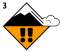 RISC ÎNSEMNAT (3)BUCEGIRISC ÎNSEMNAT (3)RISC ÎNSEMNAT (3)Gradul de riscStabilitatea stratului de zăpadăProbabilitatea de declanşare a avalanşelor5-foartemareInstabilitatea stratului de zăpadă este generalizată.Chiar şi pe pantele puţin abrupte se pot produce spontan numeroase avalanşe de mari, adesea chiar foarte mari dimensiuni.4-mareStratul de zăpadă este puţin stabilizat pe majoritatea pantelor suficient de înclinate*.Declanşarea avalanşelor este probabilă chiar şi printr-o slabă supraîncarcare**, pe numeroase pante suficient de înclinate. În anumite situaţii sunt de aşteptat numeroase declanşări spontane de avalanşe  de dimensiuni medii şi adesea chiar mari.3-însemnatPe numeroase pante suficient de înclinate*, stratul de zăpadă este mediu sau puţin stabilizat.Declanşarea avalanşelor este posibilă chiar în condiţiile unei slabe supraîncărcări**, mai ales pe pantele descrise în buletin. În anumite situaţii sunt posibile unele declanşări spontane de avalanşe medii şi câteodată chiar mari.2-moderatPe anumite pante suficient de înclinate*, stratul de zăpadă este mediu stabilizat; în rest este stabil.Declanşările de avalanşe sunt posibile mai ales la supraîncărcări mari** şi pe unele pante suficient de înclinate ce sunt descrise în buletin. Nu sunt aşteptate declanşările spontane de avalanşe de mare amploare.1-redusStratul de zăpadă este în general stabilizat pe majoritatea pantelor.Declanşarea avalanşelor este posibilă doar izolat pe pantele foarte înclinate şi în cazul unei supraîncărcări mari**. Spontan se pot produce doar curgeri sau avalanşe de mici dimensiuni.